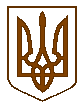 Баришівська селищна радаБаришівського районуКиївської областіПротокол № 11засідання постійної комісії селищної радипитань фінансів, бюджету, планування соціально-економічного розвитку, інвестицій та міжнародного співробітництвавід 12.07.2019 року                                                                    смт Баришівка                      Присутні :	Науменко Н.М. – голова комісіїЧлени комісії:Широкий О.В.Молочко І.О.Щербак С.В.Гопкало І.М.Запрошені :Вареніченко О.П., селищний голова, Шовть Ю.А., заступник селищного голови, Данчук Ж.В., заступник селищного голови, Нестерова О.М., керуюча справами (секретар) виконавчого комітету селищної ради, Попова І.О., секретар селищної ради, Тур Н.В., начальник відділу бухгалтерського обліку та консолідованої звітності, головний бухгалтер селищної ради ; Бабич Л.М., начальник відділу культури та туризму селищної ради, Дика Н.І., начальник відділу фінансів селищної ради, Бойко О.М., начальник відділу освіти, молоді та спорту селищної ради, Солоніна І.С., начальник відділу економічного розвитку та залучення інвестицій селищної ради, Майсон І.К., головний бухгалтер відділу освіти, молоді та спорту селищної ради, Дзіневський А.А., депутат селищної ради,  Москаленко Ю.О., депутат селищної ради, Шевчук А.О., помічник депутат селищного ради, депутат Баришівської районної ради VII скликання.Порядок денний.Про розгляд депутатського запиту депутата Баришівської селищної ради Матісько В.Г. про затвердження правил розподілу коштів на роботи в Баришівській ОТГ при їх дефіциті.Про затвердження переліку проектів, що реалізуватимуться за рахунок коштів субвенції з державного бюджету місцевим бюджетам на формування інфраструктури об’єднаних територіальних громад .Про внесення змін до Програми фінансової підтримки комунального некомерційного підприємства «Центр первинної медико-санітарної допомоги» на 2019 рік (із змінами)».Про виконання Програми соціально-економічного та культурного розвитку населених пунктів Баришівської селищної ради за І півріччя 2019 року.Про внесення змін до програми « Турбота» Баришівської селищної ради на 2019 рік.Про внесення змін до Програми відзначення державних, регіональних, пам’ятних та знаменних дат, здійснення представницьких заходів Баришівською селищною радою  на 2019 рікПро затвердження  звіту  про виконання бюджету Баришівської селищної ради за І півріччя 2019 року.Про внесення змін до рішення селищної ради від 12.01.2019 № 20-02-07 “Про  бюджет Баришівської селищної ради   на 2019 рік”.Розгляд питань порядку денного.Науменко Н.М., внесла пропозицію першим розглянути питання пропозицій щодо внесення змін до бюджету.Про внесення змін до рішення селищної ради від 12.01.2019 № 20-02-07 “Про бюджет Баришівської селищної ради на 2019 рік”.СЛУХАЛИ 1:Дику Н.І. , яка зазначила, що на розгляд депутатів виносяться пропозиції щодо внесення змін рішення  селищної ради від 12.01.2019 № 20-02-07 «Про бюджет селищної ради на 2019 рік» ( Пропозиції додаються. )Виступили.Вареніченко О.П., який вніс пропозиції щодо виділення коштів у сумі :- 396 тис. грн. – на спів фінансування проекту по будівництву Будинку культури в с. Перемога ;- 42465 грн. – на корегування проектно-кошторисної документації по будівництву ФАПу в с. Бзів ;- 25 тис. грн. – на проведення експертизи проекту капітального ремонту ЗНЗ в с. Веселинівка ;- 65 тис. грн. – на виготовлення проекту капітального ремонту та реконструкції Веселинівського НВК ;- 157 тис. грн. – на виготовлення проекту капітального ремонту даху Селищанського НВК ;- 45 тис. грн. – на облаштування засобів фільтрації води для геліоустановок у будинку територіального центру в с. Перемога.Бойко О.М., внесла пропозиції щодо виділення коштів у сумі :- 180 тис. грн. для облаштування двох додаткових класних кімнат у Баришівському НВК у зв’язку із збільшенням кількості учнів в закладі ;- 100 тис. грн. – на будівництво каналізації у Селичівському НВК ;- 88 тис. грн. – для підводу води в кабінетах хімії та фізики Волошинівського НВК ( «це дороговартісні кабінети, які закуплені за державні кошти по програмі створення опорних шкіл» );- 35 тис. грн. – на закупівлю будівельних  матеріалів для ремонту актової зали у ЦПР «Мрія» ;- 200 тис. грн. – на ремонт приміщень дитячих груп у ДНЗ «Теремок».В цілому, зауважила Олена Миколаївна, для корегування проектів та проведення ремонтних робіт в закладах освіти громади необхідно виділити кошти у сумі 819 тис.300 грн..Бабич Л.М., внесла пропозицію щодо виділення коштів у сумі:- 70 тис. грн. – на спів фінансування ремонту даху приміщення Будинку культури в с.Рудницьке;- 100 тис. грн. – на виплату матеріальної допомоги на оздоровлення клубним працівникам ;- 10 тис. грн. – на Програму розвитку культури для організацію та проведення заходів з нагоди Дня Баришівки.Людмила Миколаївна зазначила на необхідності виділення коштів на оплату за електроенергію, водопостачання та водовідведення по закладах культури громади.Шовть Ю.А, вніс пропозицію щодо виділення коштів у сумі :- 49 тис. грн. – на встановлення електронної системи обліку електроенергії приміщення тер центру в с. Перемога ;- 19400 грн. – на проведення технічного нагляду новозбудованого футбольного поля для отриманням декларації по готовності об’єкту .Данчук Ж.В., внесла пропозицію щодо виділення коштів у сумі :- 45 тис. грн. – на Програму відзначення державних, регіональних, пам’ятних та знаменних дат для організації заходів з нагоди Дня Баришівки ;165700 грн.  - на Програму оздоровлення дітей.Москаленко Ю. , вніс пропозицію виділити кошти на співфінансування оздоровлення дітей у спортивному оздоровчому таборі на Азовському морі.Нестерова О.М., зауважила, що відповідно до поданих клопотання є пропозицію про виділення коштів у сумі :- 255 тис. грн. – на Програму фінансової підтримки КНП «ЦПМСД» ;- 6 тис. грн. – на медичні препарати для проведення експрес аналізів для бійців АТО.Вареніченко О.П., зауважив на необхідності виділити кошти у сумі 66 тис. грн на виготовлення технічного висновку для будівництва харчоблоку Баришівської ЦРЛ.Висновок комісії.Підтримати озвучені пропозиції.ВИРІШИЛИ 1:Винести питання «Про внесення змін до рішення  селищної ради від 12.01.2019 № 20-02-07 «Про бюджет селищної ради» в новій редакції»  на розгляд пленарного засідання чергової 14 сесії селищної ради із врахування висновків комісії.Про розгляд депутатського запиту депутата Баришівської селищної ради Матісько В.Г. про затвердження правил розподілу коштів на роботи в Баришівській ОТГ при їх дефіциті.СЛУХАЛИ 2:Науменко Н.М., яка зауважила про те, що надійшла заява від депутата селищної ради Матісько В.Г., про затвердження Правил розподілу коштів на роботи в Баришівській ОТГ при їх дефіциті та відповідний проект Правил. Виступили.Нестерова О.М, яка зазначила, що наданий у запиті документ «Правила розподілу коштів в Баришівській ОТГ при їх дефіциті» не відповідає жодним юридичним вимогам.Шевчук А.О., вказала, що розподіл місцевих коштів здійснюється відповідно Бюджетного Кодексу України.Про затвердження переліку проектів, що реалізуватимуться за рахунок коштів субвенції з державного бюджету місцевим бюджетам на формування інфраструктури об’єднаних територіальних громад .СЛУХАЛИ 3:Солоніну І.С., начальника відділу економічного розвитку та залучення інвестицій селищної ради, яка вказала на необхідність затвердження переліку проектів, що реалізуватимуться за рахунок коштів субвенції з державного бюджету місцевим бюджетам на формування інфраструктури об’єднаних територіальних громад у 2019 році, даний перелік обговорювався та погоджувався на спільному засіданні виконавчого комітету та депутатів селищної ради, відповідно затверджений  рішенням виконавчого комітету від 05.06.2019 № 65, перелік включає : «Придбання транспортних засобів спеціального призначення (трактор, екскаватор, самоскид) та комплектуючих виробів до них для комунального підприємства Баришівська ЖЕК».«Придбання медичного обладнання (рентгенівського діагностичного комплексу) для комунального некомерційного підприємства «Баришівська районна центральна лікарня» Баришівської селищної ради Київської області».Інна Станіславівна зауважила, що затвердження переліку сесією необхідне для проведення тендеру та відповідної закупівлі.ВИРІШИЛИ 3 :Винести питання «Про затвердження переліку проектів, що реалізуватимуться за рахунок коштів субвенції з державного бюджету місцевим бюджетам на формування інфраструктури об’єднаних територіальних громад» на розгляд пленарного засідання чергової 14 сесії селищної ради з позитивним висновком комісії.Про внесення змін до Програми фінансової підтримки комунального некомерційного підприємства «Центр первинної медико-санітарної допомоги» на 2019 рік (із змінами)».СЛУХАЛИ 4:Нестерову О.М., керуючу справами ( секретаря ) виконавчого комітету, селищної ради, яка зазначила, що відповідно до звернення головного лікаря КНП «Центр первинної медико-санітарної допомоги» Ковриги П.О. від 18.06.2019 № 859/02-30 та у зв’язку із відсутністю державної медичної субвенції на фінансування пункту невідкладної медичної допомоги, ФАПів та ФПів, лікарів інтернів, з метою забезпечення якісного надання медичної допомоги жителям громади є необхідність внести зміни до кошторису Програми фінансової підтримки комунального некомерційного підприємства «Центр первинної медико-санітарної допомоги» на 2019 рік (із змінами) та затвердити його в новій редакції, вказана Програма була затверджена рішенням сесії селищної ради від 20.05.2019 № 284-11-07 ; загальний обсяг фінансування Програми - 2507,2 тис. грн не збільшується, змінюються статті фінансування, зокрема пропонується направити суму 658,2 тис. грн. на заробітну плату та нарахування на заробітну плату працівникам Паришківського ФАПу, Корніївського ФАПу, Сезенківського ФАПу, Власівського ФПу, Волошинівськго ФАПу, Селичівського ФАПу, Борщівського ФПу, Селищанського ФАПу, Бзівського ФАПу, Подільського ФАПу.ВИРІШИЛИ 4 :Винести питання «Про внесення змін до Програми фінансової підтримки комунального некомерційного підприємства «Центр первинної медико-санітарної допомоги» на 2019 рік (із змінами)» на розгляд пленарного засідання чергової 14 сесії селищної ради з позитивним висновком комісії.Про виконання Програми соціально-економічного та культурного розвитку населених пунктів Баришівської селищної ради за І півріччя 2019 року.СЛУХАЛИ 5:Вареніченка О.П., який зазначив про те, що звіт про виконання Програми соціально-економічного та культурного розвитку населених пунктів Баришівської селищної ради за І півріччя 2019 року та проект відповідного рішення розміщений на офіційному сайті селищної ради . ВИРІШИЛИ 5:Винести питання «Про виконання Програми соціально-економічного та культурного розвитку населених пунктів Баришівської селищної ради за І квартал 2019 року» на розгляд пленарного засідання чергової 14 сесії селищної ради. Про внесення змін до програми « Турбота» Баришівської селищної ради на 2019 рік.СЛУХАЛИ 6:Тур Н.В., начальника відділу бухгалтерського обліку та консолідованої звітності селищної ради, яка проінформувала, що до селищної ради надходять заяви про виділення матеріальної допомоги у зв’язку із тяжкими захворюваннями, здебільшого це онко хворим людям. Вже по програмі «Турбота» виділено кошти у сумі біля  1 млн. 300 грн., але заяви надходять і  є потреба збільшити кошторис програми «Турбота» ще на  700 тис. грн..ВИРІШИЛИ 6:Винести питання «Про внесення змін до програми «Турбота» Баришівської селищної ради на 2019 рік»  на розгляд пленарного засідання чергової 14 сесії селищної ради із позитивним висновком комісії.Про внесення змін до Програми відзначення державних, регіональних, пам’ятних та знаменних дат, здійснення представницьких заходів Баришівською селищною радою  на 2019 рік.СЛУХАЛИ 7:Данчук Ж.В., заступника селищного голови яка зауважила, що на розгляд сесії виноситься пропозиція внести зміни до Програми  відзначення державних, регіональних свят, пам’ятних та знаменних дат, здійснення представницьких заходів Баришівською селищною радою на 2019 рік,  передбачивши кошти на організацію проведення святкування Дня Баришівки, в сумі 45,0 тис. грн. ( прогнозований кошторис додається).  Жана Віталіївна  зазначила, що передбачені кошти будуть направлені на організацію роботи безкоштовних атракціонів та безкоштовного морозива для дітей та організацію частування кашею жителів громади.ВИРІШИЛИ 7:Винести питання «Про внесення змін до Програми відзначення державних, регіональних, пам’ятних та знаменних дат, здійснення представницьких заходів Баришівською селищною радою  на 2019 рік» на розгляд пленарного засідання чергової 14 сесії селищної ради із позитивним висновком комісії.Про затвердження звіту про виконання бюджету Баришівської селищної ради за І півріччя 2019 року.СЛУХАЛИ 8:Дику Н.І., начальника відділу фінансів селищної ради, яка зазначила , що за підсумками І півріччя 2019 року бюджет селищної ради становить по доходах у сумі 123727061 грн. і видатках в сумі  113072222 грн., з перевищенням доходів над видатками в сумі 10654839 грн., в тому числі: по загальному фонду місцевого бюджету по доходах у сумі  119175253 грн., по видатках у сумі 108574991 грн., з перевищенням  доходів над видатками у сумі 10600262 грн. ; по спеціальному фонду місцевого бюджету по доходах у сумі 4551808 грн., по видатках в сумі  4497231 грн.,  з перевищенням   доходів над видатками у сумі 54577 грн. .ВИРІШИЛИ 8:Винести питання «Про виконання бюджету селищної ради за І півріччя 2019 року» на розгляд пленарного засідання чергової 14 сесії селищної ради з позитивним висновком комісії.Голова постійної комісіїз питань фінансів, бюджету, планування соціально-економічного розвитку, інвестицій та міжнародного співробітництва                              Н.М. Науменко